NAME: VALERIE N. AMINIA-JUMBOMATRIC NO: 17/MHS01/059COURSE TITLE: GROSS ANATOMY OF THE HEAD AND NECKCOURSE CODE: ANA 301Discuss the Anatomy of the tongue and comment on its applied anatomyDEVELOPMENT OF THE TONGUEAt the end of the 4th weekEpithelium: Anterior 2/3:2 lingual swellings and tuberculum impar( first brachial arch)Supplied by the lingual nerve( post-trematic) and chorda tympani( pre-trematic)Posterior 1/3:Upper half of the hypobrachial eminence ( third arch)Supplied by the glossopharyngeal nerveMusclesFrom the occipital myotomes Supplied by the hypoglossal nerveConnective tissuefrom the local mesenchyme PARTS & SURFACESOral part ( anterior 2/3) v shaped sulcus terminalisPharyngeal part ( posterior 1/3)Apex (tip)BodyRoot2 lateral borders2 surfaces( ventral and dorsal)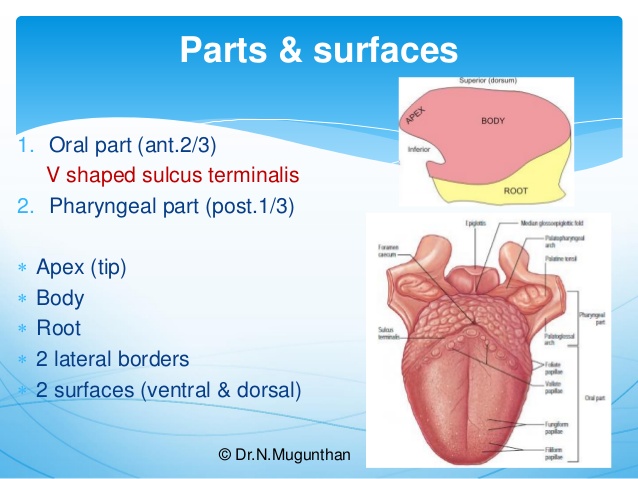 RELATIONSApex- related to the lower incisorsBody – floor of oral cavityRoot- attached to the mandible and hyoid boneLateral borders- related to the gum and the tooth of inferior alveolar processVentral surfaceLingual frenulum: runs vertically from the floor of the mouth to the undersurface of the tongue. ( limits the movement of the tongue)Deep lingual veins: on either side of the frenulumPlica fimbriata: mucosal folds on either sides of the deep lingual veinsDorsal surfaceSulcus terminalis: Oral and pharyngeal surfaces are separated by the v- shaped sulcusForamen cecum: Apex of the v- shaped sulcus. A small depression.Thyroglossal duct: It persists to connect the foramen cecum to the thyroid gland in the neck.Papillae: tiny fingerlike projections ( anterior 2/3) & lymphatic aggregations ( posterior 1/3)There are 4 varities of papillaeFiliformFungiformFoliateCircumvallate 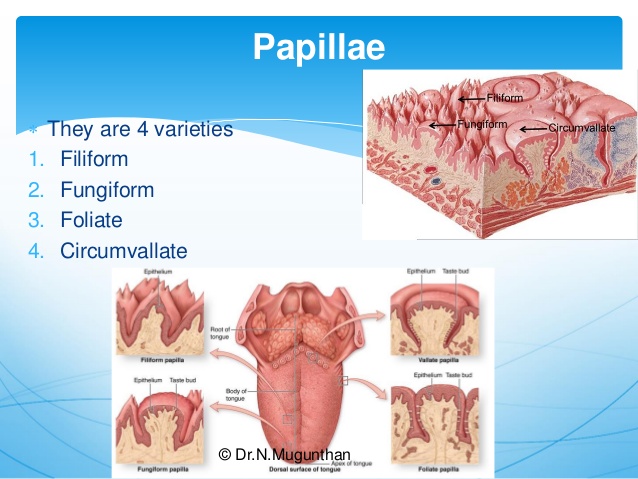 Filiform PapillaeSmall cone shaped with one or more multi endsPresent over anterior 2/3 of tongueActs as an abrasive coating ( cleaning and grasping actions)Doesn’t contain taste buds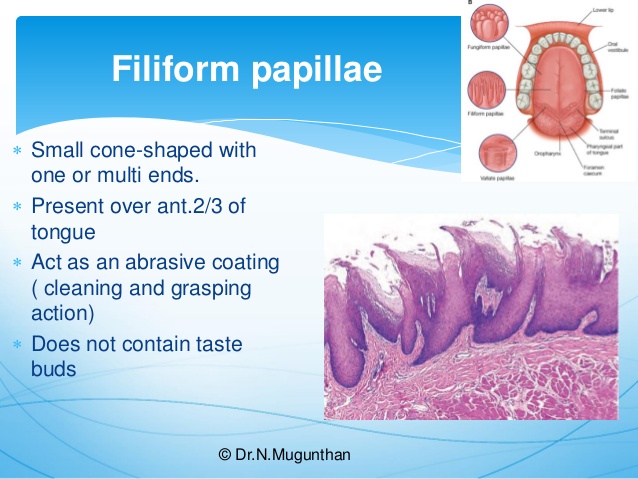 Fungiform PapillaeRound shaped( mushroom) and larger than filiformPresent on the tip and margins of the tongueTaste buds embedded in their surfacesThey respond to both sweet and sour tastes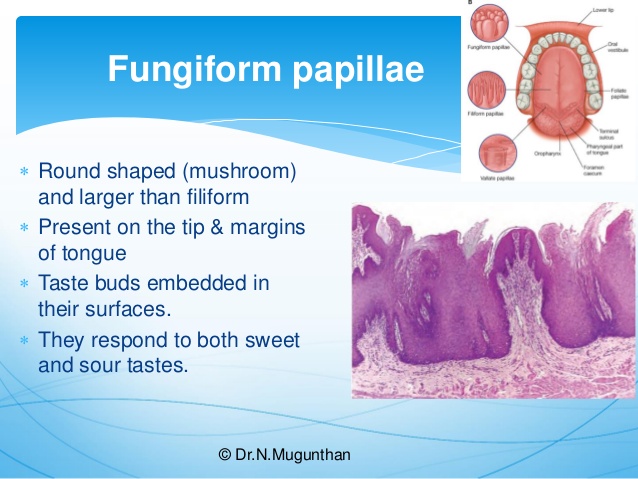 Foliate PapillaeRed leaf-like mucosal ridgesPresent at the sides, near sulcus terminalisHas numerous taste budsCircumvalatte PappilaeLarge  cylindrical structures8 to12 in numberFormed a V shaped row in the front of the sulcus terminalis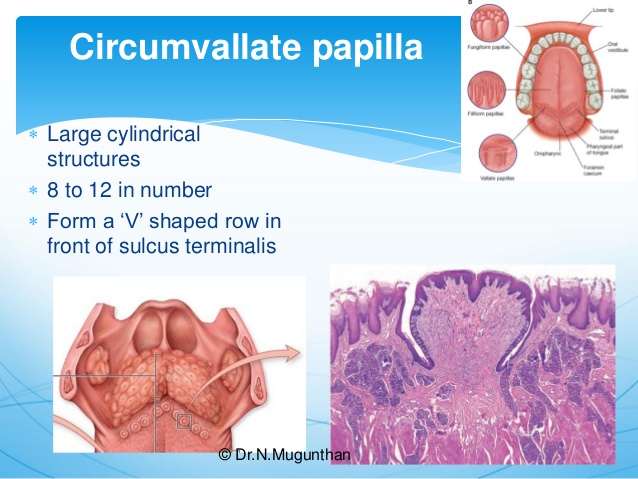 MUSCLES OF THE TONGUEThe tongue is divided into left and right halfs by the median saggital septum. All tongue muscles are paired. It has 2 types: intrinsic& extrinsic musclesExtrinsic muscles ( alter the position of the tongue)Genioglossus HyoglossusChondroglossusPalatoglossusStyloglossusIntrinsic muscles( alter the shape of the tongue)Superior longitudinalInferior longitudinalTransverse verticalGenioglossus (safety muscle of the tongue)Origin: superior genial tubercule( mandible) above the origin of the geniohyoidInsertion: fan shaped radiated fibers that insert into the mucous membrane of the tongueii. lowest fibers passing down to the hyoid bodyAction: protrusionBilaterally- central part depressionUnilaterally- diverges to the opposite sideHyoglossusOrigin : greater cornu & body of hyoid boneInsertion: Side of the tongue btw styloglossus & inferior longitudinalAction: depresses the tongueChondroglossus : a part of the hyoglossus separated from it by the genioglossusOrigin: medial side &base of lesser cornua of hyoidInsertion: intrinsic musculature btw hyoglossus & genioglossusStyloglossusOrigin: styloid process near its apexInsertion: longitudinal part into the inferior longitudinal muscle & oblique part into hyoglossusAction: draws tongue upwards and backwards Palatoglossus ( mostly part of the soft palate than the tongue)Origin : palatine aponeurosis of the soft palateInsertion: side of the tongueAction: Elevates the posterior part off the tongueINTRINSIC MUSCLESFunctions: Altering the shape of the tongueLengthening and curling of the tongueCurling and uncurling its apex and edgesFlattening and rounding its surfacesARTERIAL SUPPLY OF THE TONGUELingual artery ( a branch of the external carotid artery)Dorsal lingual arteries supply the posterior partDeep lingual artery supplies the anterior partSublingual artery supplies the sublingual gland and the floor of the mouthVENOUS DRAINAGEDorsal lingual vein drains the dorsum and sides of the tongueDeep lingual vein drains the tip of the tongue and joins the sublingual veinAll these veins terminate directly and indirectly into the internal jugular veinLYMPHATIC DRAINAGETip drains into the submental nodesSides into submandibular nodesCentral lymphatics drain into the deep cervical nodes on either sidePosterior part drains directly and bilaterally into the deep cervical nodesThe deep cervical nodes usually involved are jugulodigastric and jugulo-omohyoid nodesNERVE SUPPLYExcept palatoglossus which is supplied by the cranial part of the accessory nerve.Sensory supplyGeneral sensationTaste sensationAnterior 2/3 0f the tongueGeneral sensation: lingua nerveTaste sensation: chorda tympaniPosterior 1/3 of the tongue: both supplied by the glossopharyngeal nervePosterior part of the tongue: Vagus nerveTASTE DISCRIMINATIONsweet: tipsour: middlesalty: anterolateralbitter: base 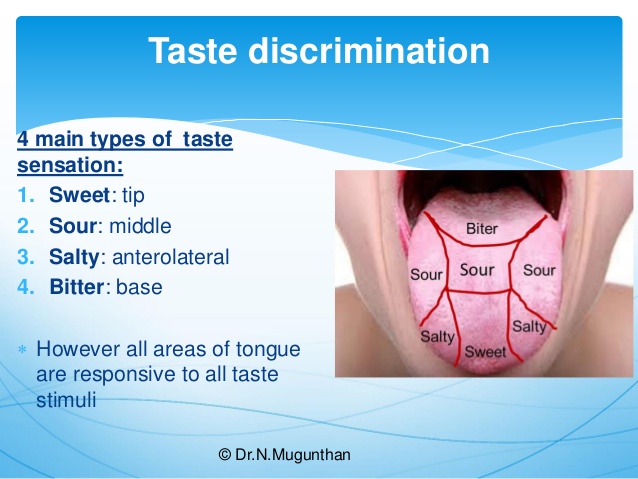 APPLIED ANATOMYAglossia: Absence of the tongue to to failure of formation of the lingual swellings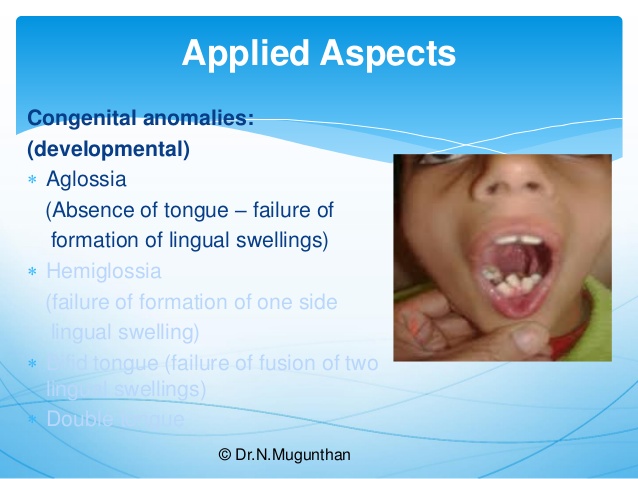 Hemiglossia:  Absence of one side of the tongue due to failure of one side of the lingual swellingsBifid tongue: Failure of fusion of the two lingual swellingsDouble tongue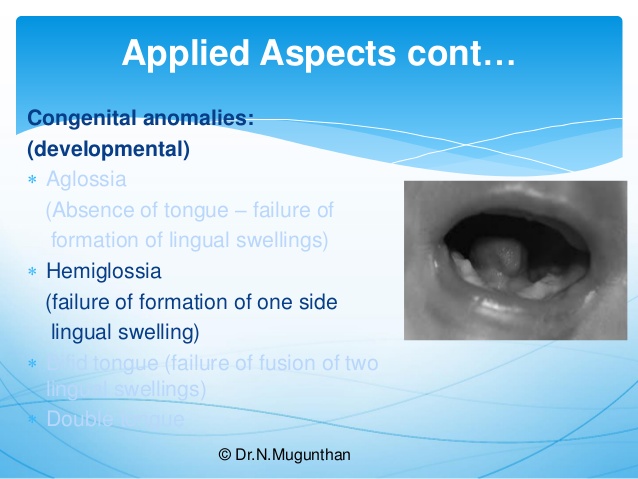 Ankyglossia( tongue tie): Failure of deepening of the alveoli-lingual sulcus.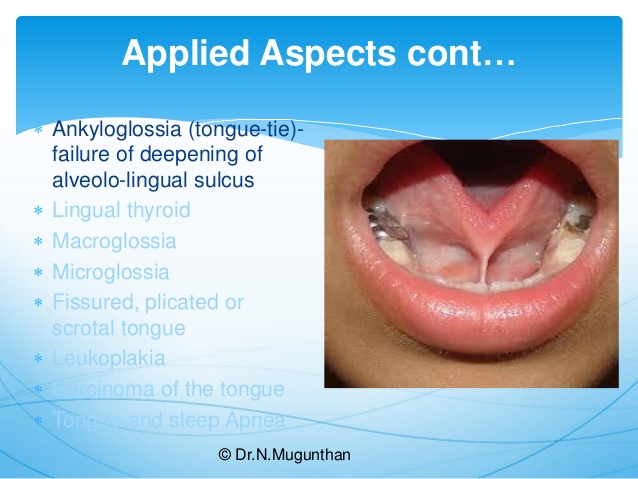 Leukoplakia, carcinoma of the tongue, tongue and sleep apneaLingual thyroid: Failure of migration of median thyroid rudiment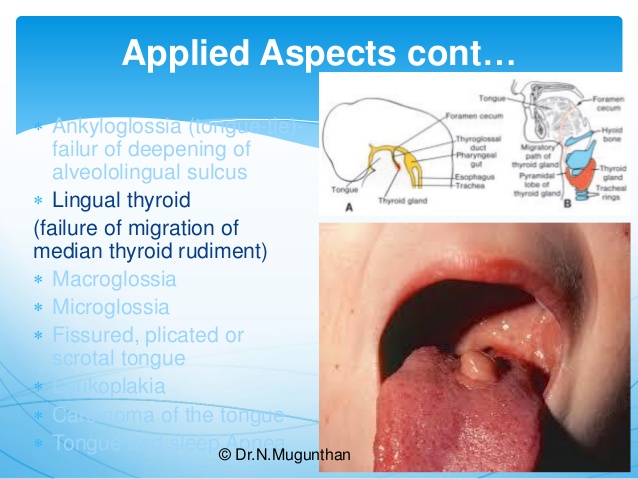 Macroglossi: enlarged tongue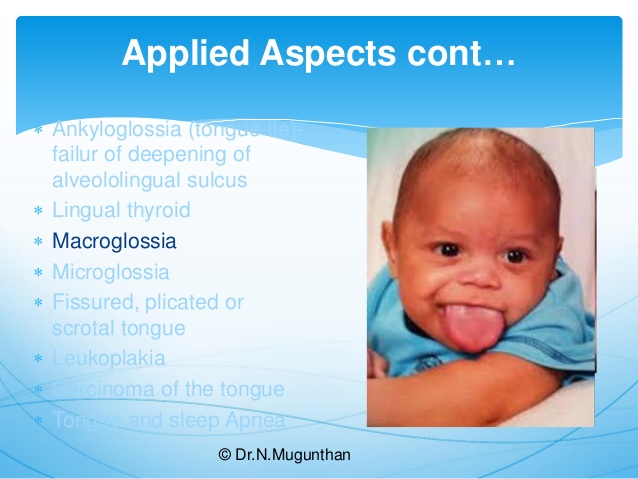 Question 2AIR SINUSESThe paranasal sinuses are air-filled extensions of the respiratory part of the nasal cavity. There are four paired sinuses, named according to the bone in which they are located; maxillary, frontal, sphenoid and ethmoid.The function of the sinuses is not clear. It is thought that they may contribute to the humidifying of the inspired air. They also reduce the weight of the skull.Sinuses are formed in childhood by the nasal cavity eroding into surrounding bone. As they are outgrowths of the nasal cavity, they all drain back into it – openings to the paranasal sinuses are found on the roof and lateral walls of the nasal cavity. The inner surface is lined by a respiratory mucosa.Frontal Sinuses: These are the most superior in location, found under the forehead. The frontal sinuses are variable in size, but always triangular-shaped. They drain into the nasal cavity via the frontonasal duct, which opens out at the hiatus semilunaris on the lateral wall.Sphenoid Sinuses:  The sphenoid sinuses also lie relatively superiorly, at the level of the spheno-ethmodial recess.  They are found more posteriorly, and are related superiorly and laterally to the cranial cavity. The sphenoid sinuses drain out onto the roof of the nasal cavity.  The relationships of this sinus are of clinical importance – the pituitary gland can be surgically accessed via passing through the nasal roof, into the sphenoid sinus and through the sphenoid bone.Ethmoidal Sinuses: There are three ethmoidal sinuses; anterior, middle and posterior. They empty into the nasal cavity at different places:Anterior – Hiatus semilunarisMiddle – Ethmoid bullaPosterior – Superior meatusMaxillary Sinuses: The largest of the sinuses. It is located laterally and slightly inferiorly to the nasal cavities. It drains into the nasal cavity at the hiatus semilunaris, underneath the frontal sinus opening. This is a potential pathway for spread of infection – fluid draining from the frontal sinus can enter the maxillary sinus.Clinical Relevance: SinusitisAs the paranasal sinuses are continuous with the nasal cavity, an upper respiratory tract infection can spread to the sinuses. Infection of the sinuses causes inflammation (particularly pain and swelling) of the mucosa, and is known as sinusitis. If more than one sinus is affected, it is called pansinusitis.The maxillary nerve supplies both the maxillary sinus and maxillary teeth, and so inflammation of that sinus can present with toothache.